Demande d’intervention financière du 
DEDOMMAGEMENT EN CAS DE LICENCIEMENTSUITE A LA PERTE DEFINITIVE DE LA SELECTION MEDICALE
Délai de demande : la demande  d’intervention financière doit parvenir au FSTL dans un délai de trois ans après la date de licenciement.CADRE A REMPLIR PAR L'EMPLOYEURDemande l’intervention prévue par le FSTL pour le dédommagement en cas de licenciement suite à la perte définitive de la sélection médicale payé à:Remplissez à nouveau. Nom de l'entreprise: 	Nom de l'ouvrier:            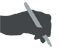 Entreprise:Rue et Numéro:Code Postal: Commune: Personne de contact:Fonction:Numéro-ONSS 
(obligatoire):083 -  - Téléphone:  Fax: E-mail:    E-mail:    Nom ayant droit:n° de registre national: -  - Déclare que l’ouvrier concerné a été occupé pendant au moins 10 ans durant les 15 dernières années en tant qu’ouvrier dans l’(les) entreprise(s) suivante(s):Déclare que l’ouvrier concerné a été occupé pendant au moins 10 ans durant les 15 dernières années en tant qu’ouvrier dans l’(les) entreprise(s) suivante(s):Nom employeur:N° ONSS:083 -  - Date entrée en service: /  /  (jj/mm/aaaa)    Date de sortie /  /  (jj/mm/aaaa)    Nom employeur:N° ONSS:083 -  - Date entrée en service: /  /  (jj/mm/aaaa)    Date de sortie /  /  (jj/mm/aaaa)    Nom employeur:N° ONSS:083 -  - Date entrée en service: /  /  (jj/mm/aaaa)    Date de sortie /  /  (jj/mm/aaaa)    Nom employeur:N° ONSS:083 -  - Date entrée en service: /  /  (jj/mm/aaaa)    Date de sortie /  /  (jj/mm/aaaa)    Nom employeur:N° ONSS:083 -  - Date entrée en service: /  /  (jj/mm/aaaa)    Date de sortie /  /  (jj/mm/aaaa)    Date perte définitive sélection médicale:Date licenciement:				  Age ouvrier en date du licenciement:			Montant brut du dédommagement payé: /  /  (jj/mm/aaaa)   /  /  (jj/mm/aaaa) , euroLes documents suivants sont joints:copie du C4 relatif au licenciement ouvrier concerné;copie certificat perte définitive de la sélection médicale c.-à-d. l’attestation d’aptitude à la conduite groupe 2 ;copie de la fiche salariale avec mention du dédommagement en cas de licenciement suite à la perte définitive de la sélection médicale;copie de l’ancien permis ouvrier ayant droit (recto/verso); copie du nouveau permis ouvrier ayant droit (recto/verso). (si ancien permis encore valable au moment de sa sortie de service).Les documents suivants sont joints:copie du C4 relatif au licenciement ouvrier concerné;copie certificat perte définitive de la sélection médicale c.-à-d. l’attestation d’aptitude à la conduite groupe 2 ;copie de la fiche salariale avec mention du dédommagement en cas de licenciement suite à la perte définitive de la sélection médicale;copie de l’ancien permis ouvrier ayant droit (recto/verso); copie du nouveau permis ouvrier ayant droit (recto/verso). (si ancien permis encore valable au moment de sa sortie de service).L’intervention peut être versée sur le compte bancaire suivant de l’entreprise:IBAN BE  -  -  -  BIC 